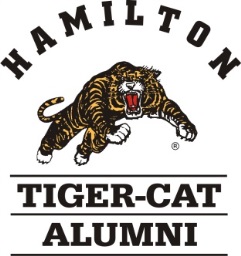 ALUMNI WEAR ORDER FORMName: _______________________________________Contact  # :___________________________________Email: ______________________________________Pick-up free at: Ancaster Embroidery, 1374 Sandhill Dr, Ancaster, ON L9G 4V5   To have items shipped visit our website online store to order or email admin@htcaa.caEmail order to: admin@htcaa.ca and pay online via website www.htcaa.ca –“Merchandise”
OR Mail order form and cheque to: HTCAA, 57 Sunning Hill Ave. Hamilton, ON L8T 1B6EMBROIDERED ITEMSPrice $SMLXLXXLXXXLTotal     $Jacket$70L/S Dress Shirt$45Golf Shirt$35S/S Athletic Shirt$25Hat$20SCREENED ITEMSPlease indicate screen logo design option “T” = Tiger Head,    “F” = Football,    “P” = Property ofPlease indicate screen logo design option “T” = Tiger Head,    “F” = Football,    “P” = Property ofPlease indicate screen logo design option “T” = Tiger Head,    “F” = Football,    “P” = Property ofPlease indicate screen logo design option “T” = Tiger Head,    “F” = Football,    “P” = Property ofPlease indicate screen logo design option “T” = Tiger Head,    “F” = Football,    “P” = Property ofPlease indicate screen logo design option “T” = Tiger Head,    “F” = Football,    “P” = Property ofPlease indicate screen logo design option “T” = Tiger Head,    “F” = Football,    “P” = Property ofPlease indicate screen logo design option “T” = Tiger Head,    “F” = Football,    “P” = Property ofT-shirtBlack or Grey$15SweatshirtBlack or Grey$25Please circle colour preferenceGRAND TOTAL